UPTON BY CHESTER AND DISTRICT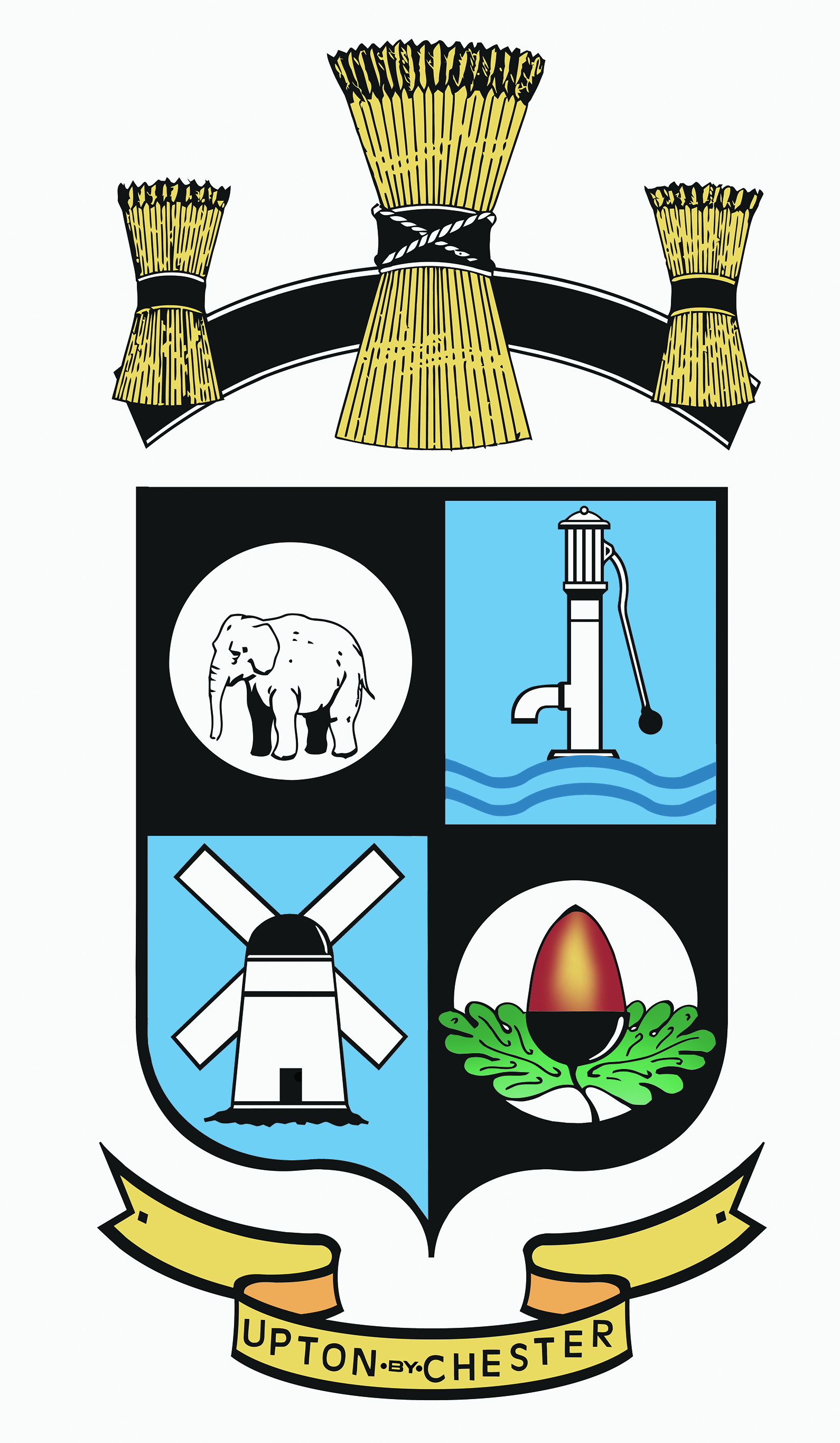  PARISH COUNCIL18 Gladstone RoadChesterCH1 4BY07584415343Email: clerk@uptonbychester.org.ukUPTON BY CHESTER AND DISTRICTDATA PROTECTION AND RETENTION POLICYMAY 2018Data Protection Principles1.1  In complying with the Data Protection Act 2018 the Parish Council shall ensure that all data is:Processed fairly, lawfully and in a transparent manner.Collected for specified, explicit and legitimate purposes and not processed in a manner incompatible with those purposes.Adequate, relevant and limited to what is necessary in relation to the purposes for which they are processed.Kept in a form that permits identification of data subjects for no longer that is necessary for the purposes for which personal data are processed.Kept in a form that permits identification of data subjects for no longer than is necessary for the purposes for which personal data are processed.Processed in a manner that ensures appropriate security of the personal data including protection against unauthorised or unlawful processing and against accidental loss, destruction or damage, using appropriate technical or organisational features.1.2  Where the lawful basis for processing data is consent, the Parish Council shall ensure that consent is freely given, unconditional and explicit.1.3  The Parish Clerk shall take any reasonable necessary steps to ensure the security of council data; this shall include to ensure that access to data is limited and that data is disposed of securely.1.4  The Parish Council does not use automated decision making or profiling of individual personal data.1.5  The Parish Council shall ensure that any third party which processed data on its behalf has sufficient data protection, security measures and breach reporting procedures in place and this shall form part of the terms and conditions of any contract entered.1.6  Data related to a child (under 13) will not be processed without the express parental/guardian consent of the child concerned.1.7  Members and employees must abide by any procedures developed in accordance with this policy and failure to do so may result in disciplinary proceedings or suspension of access to council resourses.1.8  The Parish Clerk shall ensure that a Data Audit is undertaken at least annually.Training and Guidance2.1  All members and employees of the council shall receive an induction on Data Protection and training as required.2.2  The Parish Clerk shall maintain a guidance note on Data Protection for both members and employees to provide easy to access guidance on Data Protection practices.Privacy Notices3.1  The Town Clerk shall prepare Privacy Notices as required which will be published on the Parish Council website. They shall be reviewed at least annually. Privacy Notices may vary depending on the data being collected/held.3.2  The Parish Council will use a blended approach to provide privacy information to individuals; providing information at the point of collection and reference to the full Privacy Notie where it is not practical to provide the notice in full at the point of collection.3.3  At collection sufficient information will be given to detail why the data is being collected, how it will be used, how long it will be kept for and whether it will be shared with any third party.3.4  Privacy Notices will be prepared with reference to guidance from the Information Commissioner’s Office and shall be provided in simple language in a clear font.Breach Reporting4.1  A data breach is defined as a breach of security leading to ‘accidental or unlawful destruction, loss, alteration, unauthorised disclosure of, or access to personal data’.4.2  All data breaches shall be reported to the Clerk who shall maintain a record of data breaches and determine, in accordance with Information Commissioner’s Office guidance whether the breach must be notified.Data Protection Impact Assessments5.1  A Data Protection Impact Assessment is a process to identify and minimize the data protection risks of a project. It is mandatory for certain types of data processing or processing which is likely to result in a high risk to individuals’ interests.5.2  The Clerk shall prepare procedures for determining if a DIPA is required and the undertaking of the same.Data Retention6.1  The Parish Council will only keep data for as long as it is necessary to do so.6.2 The council’s standard data retention requirements are detailed in Appendix 16.2  Data (electronic or physical) should only be disposed of if reviewed in accordance with the following:Is retention required to fulfil a statutory or regulatory requirement?Is retention required to meet the operational needs of a service?Is retention required to evidence events in the case of dispute?Is retention required because the document/record is of historic interest or intrinsic value?6.3  Where documents are of historical interest it may be appropriate that they are transmitted to the County Records Office.Date Subject Rights7.1  A data subject has the right to:Access their informationCorrect information held which they believe is incorrectRequest information is deletedObject to the processing of dataRequest data is transferred to another data controllerWithdraw consent for processing dataLodge a complaint with the Information Commissioner’s Office7.2  A data subject wishing to exercise their rights may do so by contacting the Parish Clerk.Review and Monitoring8.1  This policy shall be reviewed periodically and in light of experience, comments from data subjects and guidance from the Information Commissioner’s Office.Appendix 1: Data Retention ScheduleGeneralFinancialEmployment ServicesDOCUMENTMINIMUM RETENTION PERIODREASONSigned MinutesIndefiniteArchive, Public InspectionAgendas5 yearsManagementTitle Documents/DeedsIndefiniteAudit, ManagementContracts/LeasesIndefiniteManagementEmail2 yearsLocal ChoiceRegister of Members Interests1 year after end of serviceLocal ChoiceStrategic Plans/Annual Reports6 yearsCommon PracticePolicies and Operational proceduresPermanent ArchiveLocal ChoiceLegal / Litigation Files7 years after supersededLocal ChoiceDOCUMENTMINIMUM RETENTION PERIODREASONAudited AccountsIndefiniteAccounting Records6 yearsVATBank Statements/itemsLast complete audited yearAuditInsurance Co names and policy numbersIndefiniteManagementInsurance PoliciesWhilst validEmployer’s Liability Cert40 years from commencement/renewalStatuteBudgets IndefiniteQuotations and Tenders6 yearsLimitations ActPayroll Records12 yearsSupperannuationDOCUMENTMINIMUM RETENTION PERIODREASONTimesheets7 yearsPersonal InjuryRecruitment Documents5 yearsLocal ChoiceDocuments on persons not hired1 yearEqual OpportunitiesAccident or Injury at Work7 yearsLocal ChoicePersonnel Administration6 years after person leaves council Local Choice and StatutoryPersonnel Service RecordsIndefiniteLocal ChoicePayroll RecordsDOCUMENTMINIMUM RETENTION PERIODREASONRoom Booking /Hire Records3 yearsManagementSporting Membership Lists